Circular nº 35/2018 - NPE                    Osasco, 6 de fevereiro de 2018. Srs.(as) Gestores(as),Assunto: Material de Divulgação- Exploração Sexual de Crianças e Adolescentes: conhecer para prevenir e combater.          A Dirigente Regional de Ensino comunica Vossas Senhorias o envio de cartazes e folders sobre o tema – “Exploração Sexual de Crianças e Adolescentes: conhecer para prevenir e combater”, via caixinha.           O material  é uma iniciativa do Instituto Liberta, Governo do Estado de São Paulo, Secretaria Nacional dos Direitos da Criança e do Adolescente e Ministério dos Direitos Humanos. Solicita que a UE divulgue à toda comunidade escolar.Reforça a importância de incluir a temática ao Plano de Trabalho da Mediação Escolar e Comunitária e informa que será pauta de orientações técnicas dos PMECs e Vice-diretores de escola.Atenciosamente,                      Irene Machado Pantelidakis                                                Dirigente Regional de EnsinoResponsável pela ação: PCNP Sandra Jardim- Projetos Especiais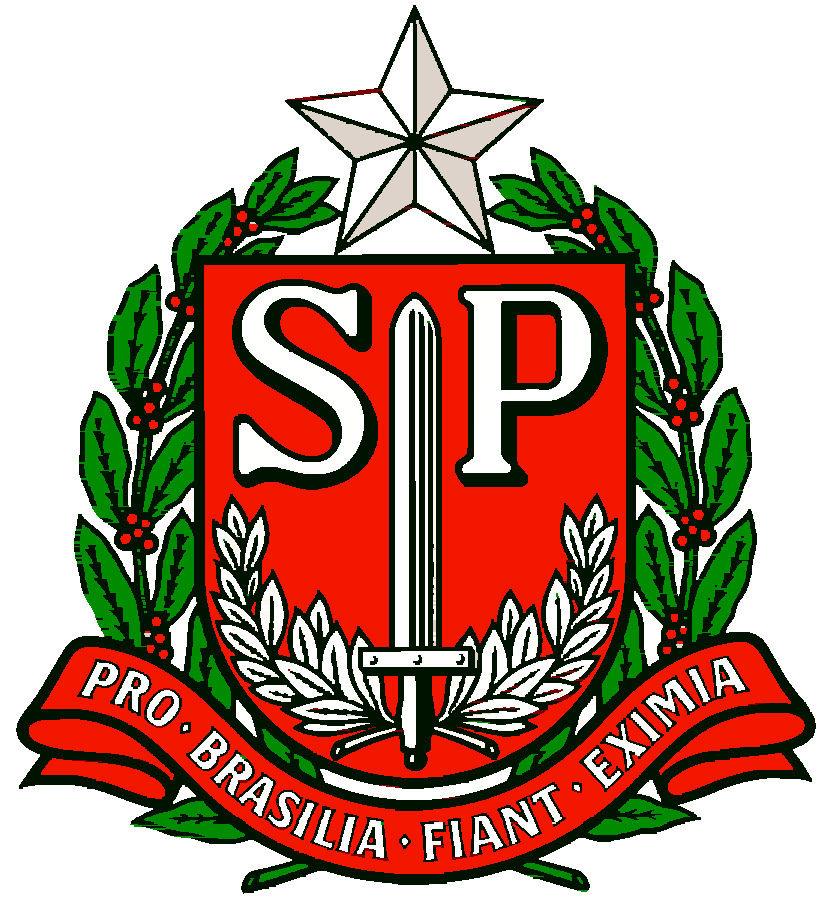 GOVERNO DO ESTADO DE SÃO PAULOSECRETARIA DE ESTADO DA EDUCAÇÃODIRETORIA DE ENSINO REGIÃO OSASCO